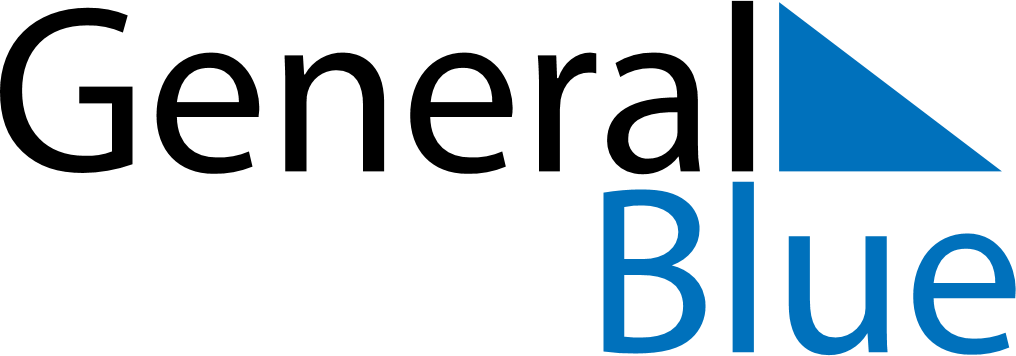 August 2022August 2022August 2022August 2022Costa RicaCosta RicaCosta RicaSundayMondayTuesdayWednesdayThursdayFridayFridaySaturday1234556Our Lady of Los Ángeles78910111212131415161718191920Mother’s Day212223242526262728293031